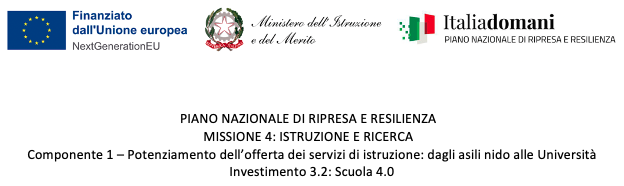 Al Dirigente Scolastico I.C Marconi ALLEGATO A AVVISO PROT__________ DEL ________________Il/La sottoscritto/a …………………………………………………………………………………. nato/a a ……………………………………. Prov. …….. il ………………………………....... codice fiscale ………………………………………………………………………………………. residente a ….. ….....................................………………….. in Via/Piazza ……………………………………. n. ……… tel. …………………………….. cell. …………………………………………………………. indirizzo e-mail:………………………………………………………………………………………................………….CHIEDEdi potere partecipare alla selezione per il conferimento dell’incarico di n.1 COMPONENTE GRUPPO DI SUPPORTO per la realizzazione del Progetto “DigitalizziAMO” - Missione 4: Istruzione E Ricerca - Componente 1 Potenziamento dell’offerta dei servizi di istruzione: dagli asili nido alle Università Investimento 3.2: Scuola 4.0 - Azione 1 - Next generation classrooms – Ambienti di apprendimento innovativi. Identificativo progetto: M4C1I3.2-2022-961-P-23595in qualità di:DOCENTEASSISTENTE AMMINISTRATIVOCOLLABORATORE SCOLASTICOA tal fine, avvalendosi delle disposizioni di cui all'art. 46 del DPR 28/12/2000 n°445, consapevole delle sanzioni stabilite per le false attestazioni e mendaci dichiarazioni, previste dal Codice Penale e dalle Leggi speciali in materia: DICHIARAsotto la personale responsabilità di:- essere dipendente in servizio presso l’I.C. “G. Marconi” di Campiglia M.ma;- essere in in possesso della cittadinanza italiana o di uno degli Stati membri dell’Unione Europea; - godere dei diritti civili e politici; - non aver riportato condanne penali e non essere destinatario di provvedimenti che riguardano l’applicazione di misure di prevenzione, di decisioni civili e di provvedimenti amministrativi iscritti nel casellario giudiziale; - essere a conoscenza di non essere sottoposto a procedimenti penali; - essere in possesso del requisito della particolare e comprovata specializzazione strettamente correlata al contenuto della prestazione richiesta; - possedere adeguate competenze di tipo informatico, nell’utilizzo di Internet e della posta elettronica e di conoscenza dei principali strumenti di office automation; - aver preso visione dell’Avviso e di approvarne senza riserva ogni contenuto; - di accettare le condizioni previste dal presente Avviso;- di svolgere l’incarico secondo il calendario che sarà predisposto assicurando altresì la propria presenza negli incontri necessari. Allega alla presente: - Curriculum Vitae in formato europeo; - fotocopia firmata del documento di identità e del codice fiscale; - Scheda sintetica compilata e sottoscritta (ALLEGATO B);- Dichiarazione assenza cause incompatibilità.Autorizza, ai sensi del D.lgs 196/2003 e ss.mm.ii., il trattamento dei dati personali.                                                                                Luogo e data…………………                                                                                    Firma……………………………………………